Муниципальное образованиегородской округ город Торжок Тверской областиТоржокская городская ДумаРЕШЕНИЕВ связи с внесением изменений в Бюджетный кодекс Российской Федерации, 
в целях приведения муниципального правового акта в соответствие с 
положениями действующего законодательства, руководствуясь 
статьей 28 Устава муниципального образования городской округ 
город Торжок Тверской области, Торжокская городская Дума
р е ш и л а:1.Внести в Положение о бюджетном процессе в муниципальном образовании город Торжок, утвержденное решением Торжокской городской Думы от 26.03.2013 № 159 (в редакции решений Торжокской городской Думы от 25.11.2014 № 278, от 12.11.2015 № 3 и № 4, от 12.10.2016 № 44, от 23.12.2016 № 66, от 24.10.2017 № 115, от 15.11.2017 № 120, от 26.06.2020 № 272, от 13.11.2020 № 11 и от 25.03.2021 № 36) изменения:1.1. в статье 4:1.1.1. в подпункте 8.1 пункта 8 слова «устанавливается решением Торжокской городской Думы о бюджете муниципального образования город Торжок на соответствующий финансовый год и плановый период» заменить словами «утверждается администрацией города Торжка в соответствии с общими требованиями, установленными Правительством Российской Федерации»;1.1.2. в подпункте 9.1 пункта 9 слова «устанавливается решением Торжокской городской Думы о бюджете на соответствующий финансовый год и плановый период» заменить словами «утверждается администрацией города Торжка в соответствии с общими требованиями, установленными Правительством Российской Федерации»;1.2. в пункте 6 статьи 5 признать утратившими силу подпункты 6.3.8 и 6.3.11.2. Настоящее Решение вступает в силу со дня его подписания и применяется к правоотношениям, возникающим при составлении и исполнении бюджета муниципального образования город Торжок, начиная с бюджета муниципального образования город Торжок на 2022 год и на плановый период 2023 и 2024 годов, подлежит официальному опубликованию и размещению в свободном доступе на официальных сайтах администрации города Торжка и Торжокской городской Думы в информационно-телекоммуникационной сети Интернет.Председатель Торжокской городской Думы			          С.А. ДорогушИ.о. Главы города Торжка                                                                Н.А. Волковская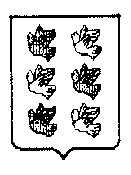 28.10.2021                                  № 71О внесении изменений в Положение о бюджетном процессев муниципальном образовании город Торжок,утвержденное решением Торжокской городской Думыот 26.03.2013 № 159О внесении изменений в Положение о бюджетном процессев муниципальном образовании город Торжок,утвержденное решением Торжокской городской Думыот 26.03.2013 № 159О внесении изменений в Положение о бюджетном процессев муниципальном образовании город Торжок,утвержденное решением Торжокской городской Думыот 26.03.2013 № 159